DELIBERAÇÃO Nº 045/2021 – CEF-CAU/BR A COMISSÃO DE ENSINO E FORMAÇÃO – CEF-CAU/BR, reunida ordinariamente por meio de videoconferência, no dia 9 de setembro de 2021, no uso das competências que lhe conferem o art. 99 do Regimento Interno do CAU/BR, após análise do assunto em epígrafe, eConsiderando o art. 4º da Lei 12.378, de 31 de dezembro de 2010, o qual determina que o CAU/BR organizará e manterá atualizado cadastro nacional das escolas e faculdades de arquitetura e urbanismo, incluindo o currículo de todos os cursos oferecidos e os projetos pedagógicos; e o art. 6º da referida lei, pelo qual são requisitos para o registro capacidade civil e diploma de graduação em arquitetura e urbanismo, obtido em instituição de ensino superior oficialmente reconhecida pelo poder público;Considerando que o Decreto nº 9.235, de 15 de dezembro de 2017, que dispõe sobre o exercício das funções de regulação, supervisão e avaliação das instituições de educação superior e dos cursos superiores de graduação e de pós-graduação no sistema federal de ensino;Considerando o artigo 46 do Decreto nº 9.235, de 2017, o qual determina que “a instituição protocolará pedido de reconhecimento de curso no período compreendido entre cinquenta por cento do prazo previsto para integralização de sua carga horária e setenta e cinco por cento desse prazo, observado o calendário definido pelo Ministério da Educação”;Considerando a Nota Jurídica nº 6/AJ-CAM/2017-CAU/BR que trata do reconhecimento de cursos para fins de expedição e registro de diplomas, da fixação de prazos de início e término, da finalidade dos prazos vinculada a interesses da Administração, dos agentes da Sociedade a quem os prazos aproveitam e das partes envolvidas, da antecipação dos prazos por quem deva cumpri-los, da ausência de prejuízos e da validade dos atos praticados antes do prazo, com aproveitamento dos efeitos a eles associados;Considerando que é encaminhado ofício à Diretoria de Supervisão da Educação Superior (Disup) da Secretaria de Regulação do Ensino Superior do Ministério da Educação (Seres/MEC), solicitando verificação de resultado do cálculo de tempestividade efetuado pela CEF-CAU/BR para protocolos de reconhecimento com resultado intempestivo, bem como emitida comunicação para a respectiva Instituição de Ensino Superior (IES) acerca do fato; Considerando que é encaminhado ofício à Procuradoria Institucional da IES cujo resultado para protocolo de reconhecimento do curso fora intempestivo, para fins de ciência da situação; Considerando o art. 26 da Portaria MEC nº 1.095, de 2018, pelo qual “os cursos cujos pedidos de reconhecimento tenham sido protocolados dentro do prazo e não tenham sido finalizados até a data de conclusão da primeira turma consideram-se reconhecidos, exclusivamente para fins de expedição e registro de diplomas”;Considerando a presunção de legitimidade do documento emitido pela IES apresentado pelo egresso para fins de registro, e que a negativa de registro pode trazer prejuízo aos egressos do curso em questão, até que haja resposta por parte da Seres/MEC;Considerando as Deliberações CEF-CAU/BR nº 063, 064 e 065 de 2015, nº 001 de 2018 e nº 007/2019, que aprovam metodologias para Cálculo de Tempestividade e Cadastro de Cursos no CAU/BR; Considerando a Deliberação 002/2018 CEF-CAU/BR, que dos procedimentos de cadastro de cursos e orientação aos CAU/UF até a publicação de Resolução específica de cadastro;Considerando o § 2º do art. 61 da lei 12.378, de 2010, que determina a articulação do CAU/BR com as Comissões de Ensino e Formação dos CAU/UF por intermédio do conselheiro federal representante das Instituições de Ensino Superior (IES);Considerando a Deliberações nº 005/2021 CEF-CAU/BR, que trata da utilização do conceito de sede pelo MEC para a extensão do reconhecimento de um curso presencial aos demais localizados no mesmo munícipio, para registro do diploma ou qualquer outro fim, em função do exposto no art. 45, sessão IX, do Decreto nº 9.235, de 15 de dezembro de 2017; Considerando a Deliberações nº 007/2021 CEF-CAU/BR, que trata das análises de cálculo de tempestividade em função da Portaria MEC nº 796, de 2 de outubro de 2020, que dispõe sobre o sobrestamento dos processos de recredenciamento de instituições de educação superior, bem como dos processos de reconhecimento e renovação de reconhecimento de cursos de graduação, nas modalidades presencial e a distância; eConsiderando a Portaria MEC nº 86, de 28 de janeiro de 2021, que sistematiza parâmetros e procedimentos para renovação de reconhecimento de cursos superiores, nas modalidades presencial e a distância.DELIBERA:Informar que, conforme legislação vigente, poderão ser registrados os egressos de cursos de graduação em Arquitetura e Urbanismo que tenham portaria de reconhecimento do curso publicada ou protocolo do pedido de reconhecimento com resultado tempestivo, e que estejam em dia com as renovações de reconhecimento;Nos casos de cálculo de prazo para protocolo do pedido de reconhecimento intempestivo, autorizar os CAU/UF a realizar o registro provisório, nos termos dos normativos vigentes, diante da presunção de legitimidade do documento emitido pela IES;Informar aos CAU/UF que, em virtude do caráter transitório da Portaria MEC nº 796, de 2 de outubro de 2020, a CEF manterá as análises dos cálculos de tempestividade dos protocolos de reconhecimento de cursos e seus resultados como definidores do status dos respectivos cadastros e das importações das listas de egressos, mantendo as orientações dos itens 1 e 2 acima;Informar aos CAU/UF que a CEF solicitará ao MEC a verificação do enquadramento dos processos com resultados de cálculos intempestivos no art. 4º da Portaria MEC nº 796, de 2 de outubro de 2020, enquanto essa estiver vigente;Aprovar os resultados dos cálculos de tempestividade e orientações sobre registro de egressos de cursos de Arquitetura e Urbanismo conforme tabela constante do Anexo I desta deliberação;Orientar aos CAU/UF que deverão ser verificados os requisitos de registro vigentes, incluindo a contemplação de carga horária e tempo de integralização previstos pelo sistema de ensino, contemplados nos históricos apresentados pelos egressos;Aprovar as inclusões e alterações no cadastro de cursos de Arquitetura e Urbanismo e inclusões no Sistema de Informação e Comunicação do Conselho de Arquitetura e Urbanismo (Siccau) conforme tabela constante do Anexo II desta deliberação;Solicitar o compartilhamento do conteúdo desta deliberação com as Comissões de Ensino e Formação dos CAU/UF e suas assessorias, por intermédio do conselheiro representante das IES;Encaminhar a presente deliberação à Presidência do CAU/BR para conhecimento e seguintes providências: Informar às Presidências e às Comissões Permanentes que tratam de Ensino e Formação nos CAU/UF acerca do conteúdo desta deliberação;Encaminhar ofícios às Procuradorias Institucionais das IES cujos protocolos de solicitação de reconhecimento dos cursos são intempestivos;Encaminhar ofício à Seres/MEC solicitando verificação do resultado do cálculo de tempestividade efetuado pela CEF-CAU/BR para protocolos de solicitação de reconhecimento com resultado intempestivo, que apresentam divergências nas informações apresentadas no Cadastro e-MEC ou que se enquadrem no art 4º da Portaria MEC nº 796, de 2 de outubro de 2020.Encaminhar esta deliberação para verificação e tomada das seguintes providências, observado e cumprido o fluxo e prazos a seguir:Solicitar a observação dos temas contidos nesta deliberação pelos demais setores e órgãos colegiados que possuem convergência com o assunto.Brasília, 09 de setembro de 2021.Considerando a Deliberação Plenária DPOBR Nº 0100-01/2020, que trata sobre a realização de reuniões virtuais, e a necessidade de ações cautelosas em defesa da saúde dos membros do Plenário, convidados e colaboradores do Conselho, atesto a veracidade e a autenticidade das informações prestadas.VALTER LUIS CALDANA JUNIORCoordenador da CEF-CAU/BR107ª REUNIÃO ORDINÁRIA DA CEF-CAU/BRVideoconferênciaFolha de VotaçãoANEXO I - CÁLCULO DE TEMPESTIVIDADE DE CURSOS DE ARQUITETURA E URBANISMOANEXO II - ATUALIzação de Dados Cadastrais e Status DOS Cursos de Arquitetura e Urbanismo PROCESSOPROTOCOLOSICCAU nº 363532/2017 e 377224/2016Protocolo Siccau nº 1376320/2021 – CAU/SE Protocolo Siccau nº 1362254/2021 – CAU/PRProtocolo Siccau nº 1353102/2021 - CAU/RSE-mail do CAU/MGE-mail do CAU/RJProtocolo Siccau nº 1398680/2021 – CAU/UFINTERESSADOCEF-CAU/BR, CAU/UF e IESASSUNTOCálculo de tempestividade e atualização de cadastro de cursos de Arquitetura e UrbanismoSETORDEMANDAPRAZO1CEFEncaminhar esta Deliberação às CEF-CAU/UF por meio do Representante das IES. 2 dias2SGMEncaminhar esta Deliberação à Presidência para prosseguimento dos trâmites listados abaixo.5 dias3Presidência Enviar Ofício Circular aos CAU/UF informando sobre o conteúdo desta deliberação, seguindo minuta de ofício anexa.  (respondendo ao CAU/ES pelo respectivo protocolo SICCAU citado no cabeçalho desta Deliberação)10 dias4PresidênciaEnviar ofícios às Procuradorias Institucionais das IES conforme o item 9.2, seguindo as minutas de ofício em anexo.10 dias5PresidênciaEnviar ofício à Seres/MEC conforme o item 9.3, seguindo as minutas de ofício em anexo.10 diasUFFunçãoNomeVotaçãoVotaçãoVotaçãoVotaçãoUFFunçãoNomeSimNãoAbstAusênIESCoordenadorValter Luis Caldana JuniorXCECoordenadora-adjuntaCláudia Sales de AlcântaraXACMembroDaniela Bezerra KipperXAPMembroHumberto Mauro Andrade CruzXMAMembroGrete Soares PfluegerXSEMembroRicardo Soares MascarelloXHistórico da votação:107ª REUNIÃO ORDINÁRIA DA CEF-CAU/BRData: 09/09/2021Matéria em votação: Cálculo de tempestividade e atualização de cadastro de cursos de Arquitetura e UrbanismoResultado da votação: Sim (4) Não (0) Abstenções (0) Ausências (2) Impedimento (0) Total de votos (4) Ocorrências: As Conselheiras Daniela e Grete precisaram se ausentar temporariamente.Assessoria Técnica: Daniele Gondek          Condução dos trabalhos (coordenador): Valter CaldanaFaculdade Estácio de Curitiba (1282991)Faculdade Estácio de Curitiba (1282991)Cálculo de Tempestividade CEF-CAU/BR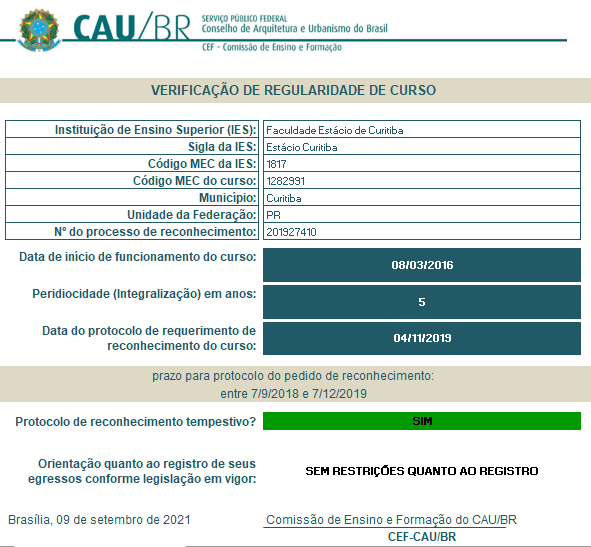 Dados do Curso e data de início (e-MEC)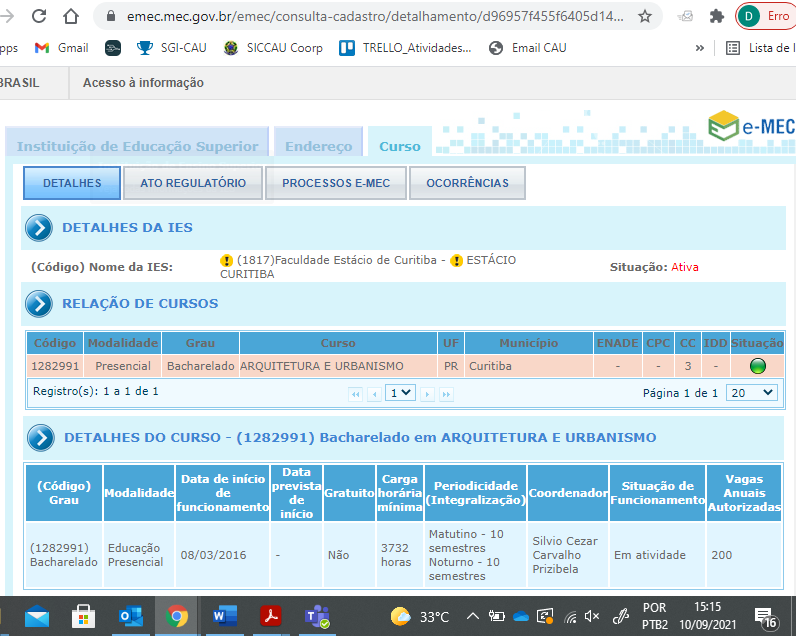 Cálculo de Tempestividade CEF-CAU/BRCálculo de Tempestividade CEF-CAU/BRProtocolo de Reconhecimento (e-MEC)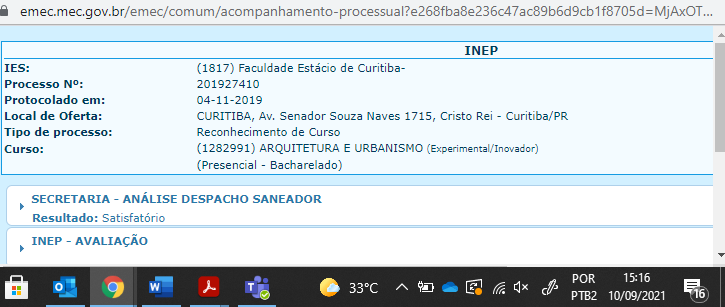 Faculdade de Administração e Negócios de Sergipe (1331838)Cálculo de Tempestividade CEF-CAU/BR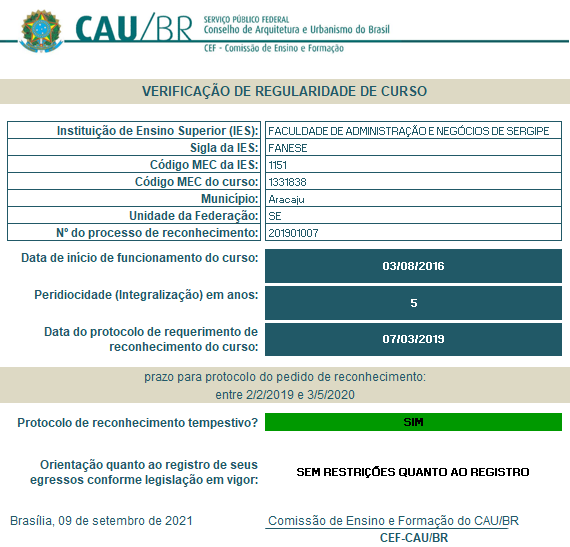 Dados do Curso e data de início (e-MEC)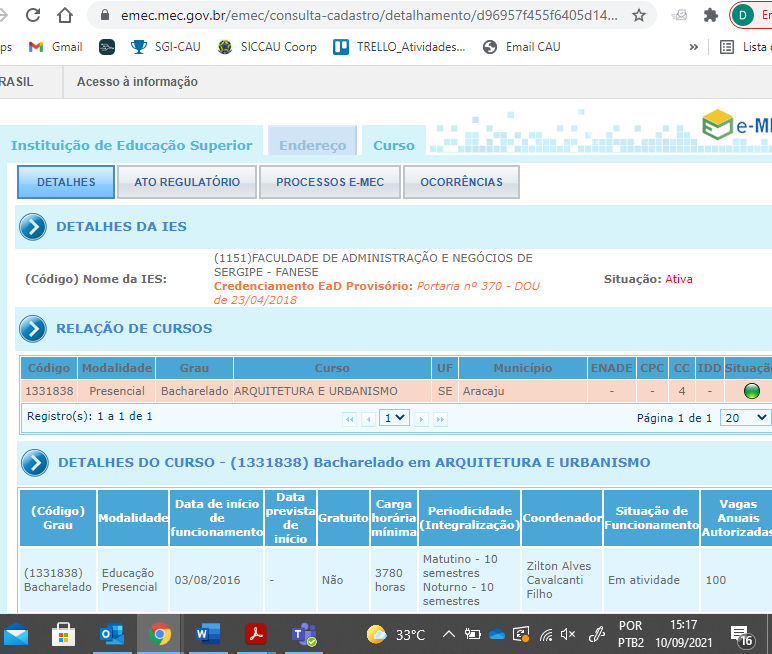 Cálculo de Tempestividade CEF-CAU/BRProtocolo de Reconhecimento (e-MEC)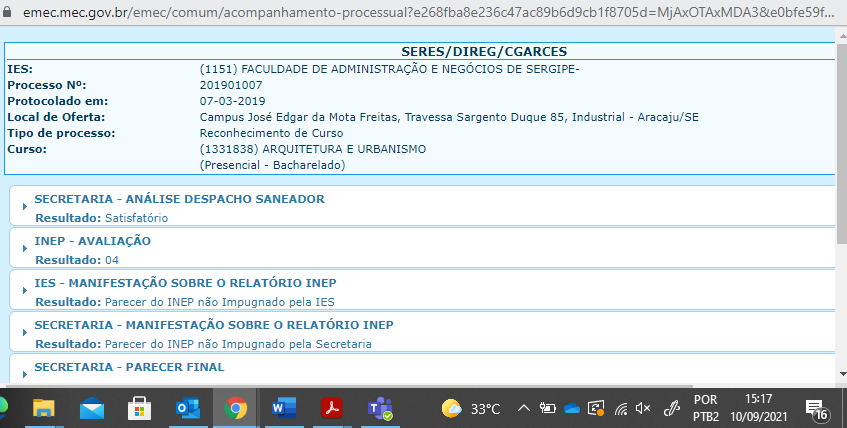 Faculdade Una de Sete Lagoas (1262206)Cálculo de Tempestividade CEF-CAU/BR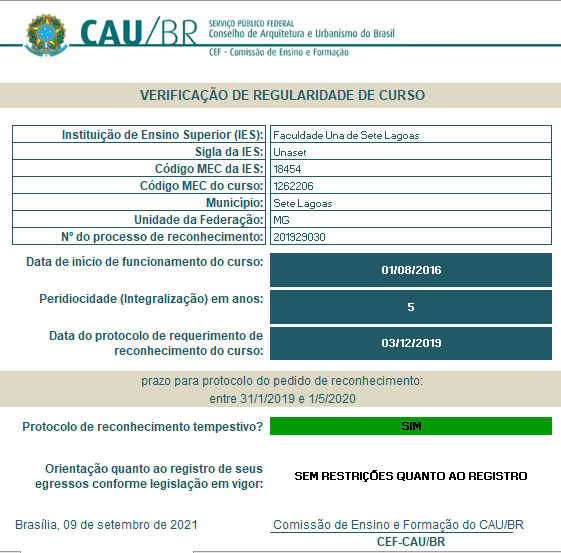 Dados do Curso e data de início (e-MEC)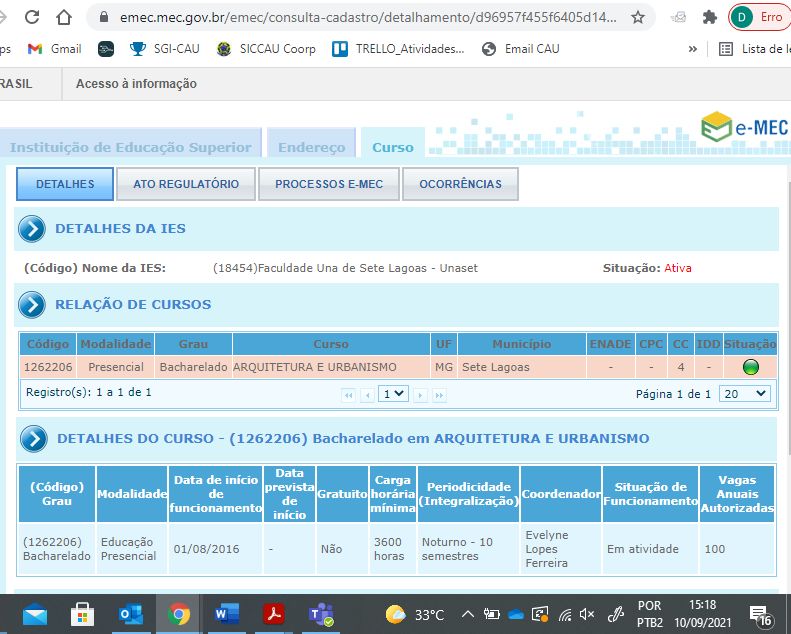 Cálculo de Tempestividade CEF-CAU/BRProtocolo de Reconhecimento (e-MEC)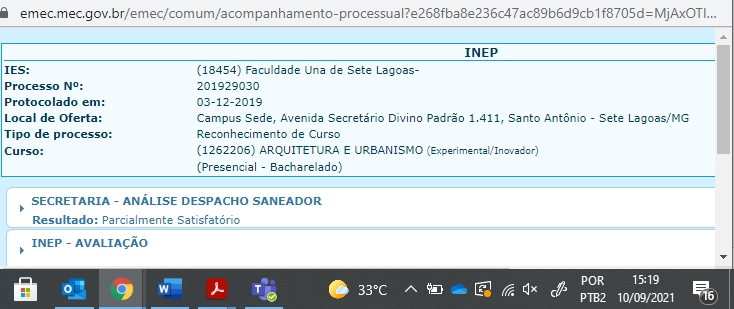 Faculdade Anhanguera de Pelotas (1303516)Cálculo de Tempestividade CEF-CAU/BR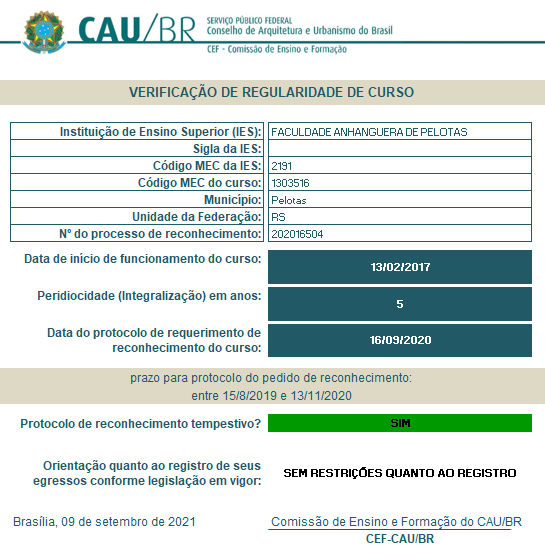 Dados do Curso e data de início (e-MEC)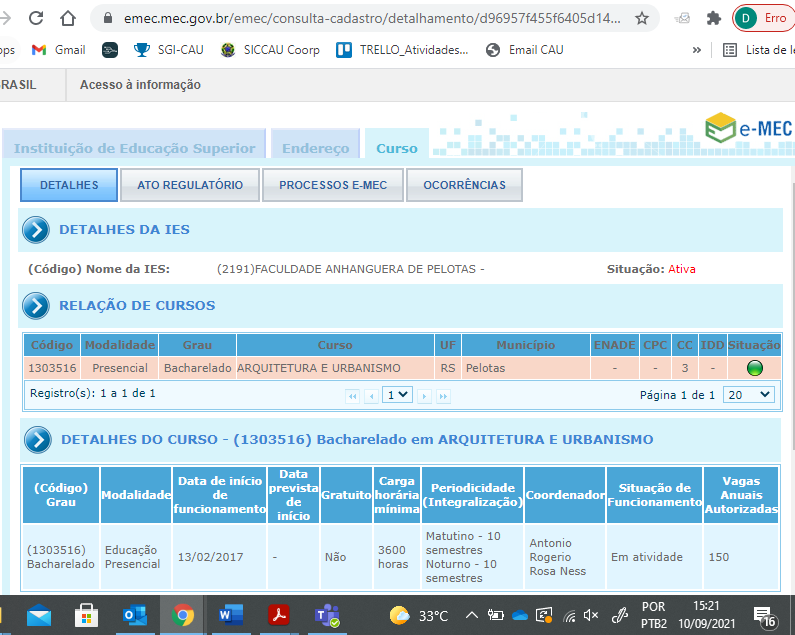 Cálculo de Tempestividade CEF-CAU/BRProtocolo de Reconhecimento (e-MEC)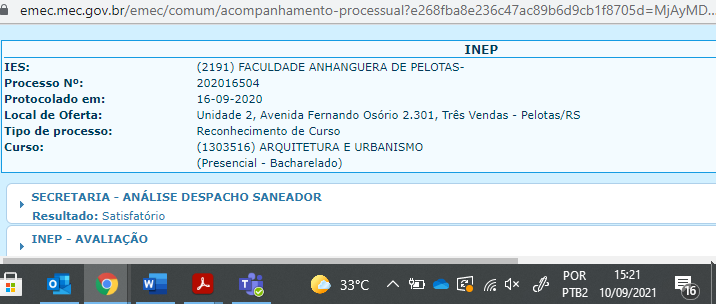 Universidade do Vale do Rio dos Sinos (1332181)Cálculo de Tempestividade CEF-CAU/BR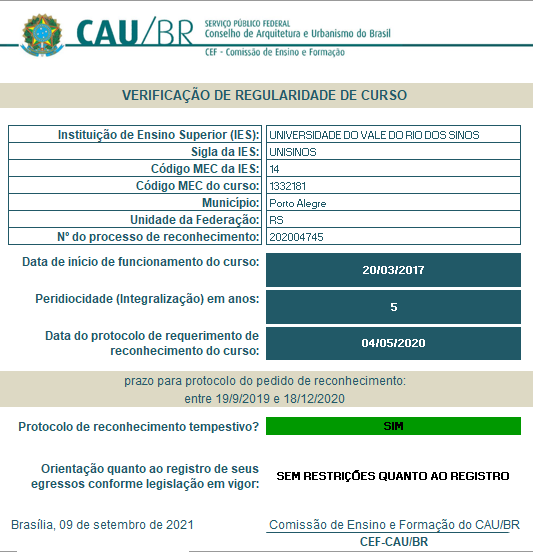 Dados do Curso e data de início (e-MEC)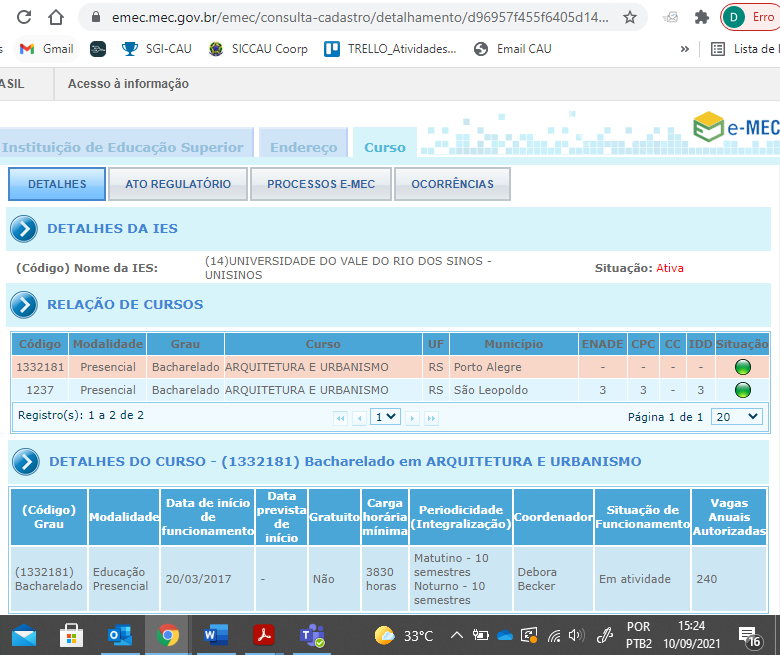 Cálculo de Tempestividade CEF-CAU/BRProtocolo de Reconhecimento (e-MEC)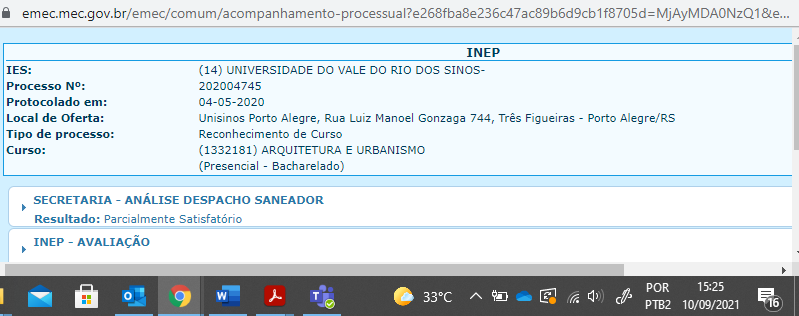 Conservatório Brasileiro de Música - Centro Universitário Brasileiro de Educação- Campus Padre Miguel (1330108)Cálculo de Tempestividade CEF-CAU/BR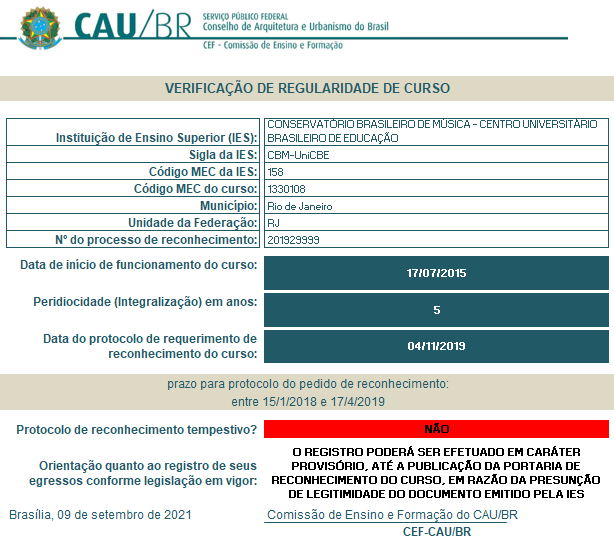 Dados do Curso e data de início (e-MEC)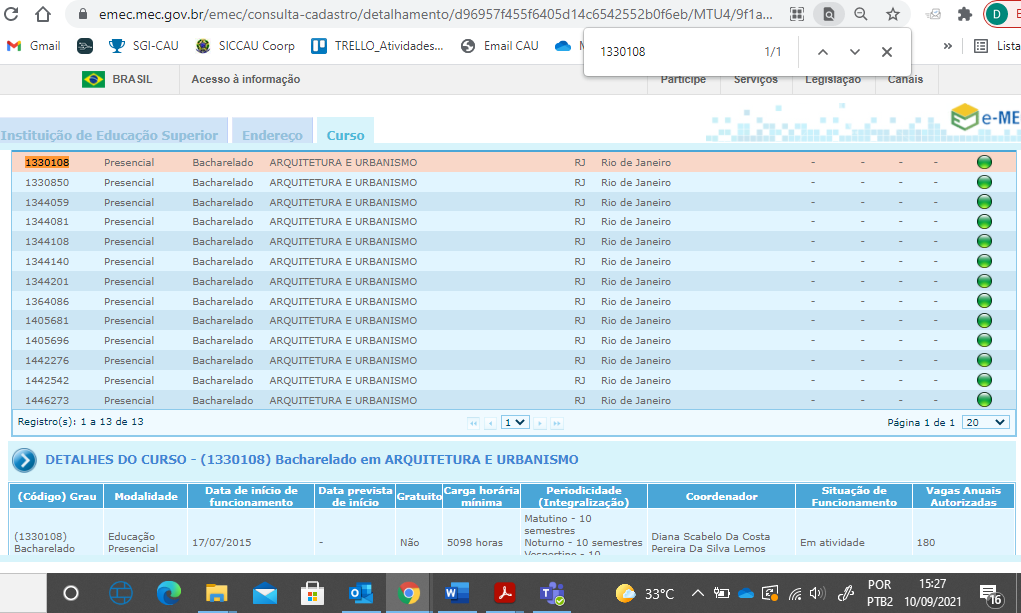 Cálculo de Tempestividade CEF-CAU/BRProtocolo de Reconhecimento (e-MEC)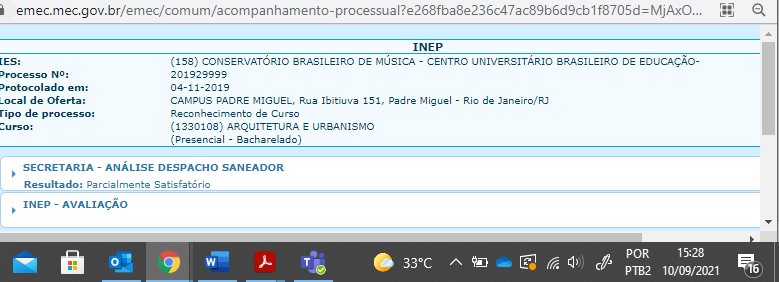 Universidade Veiga de Almeida (1349805)Cálculo de Tempestividade CEF-CAU/BR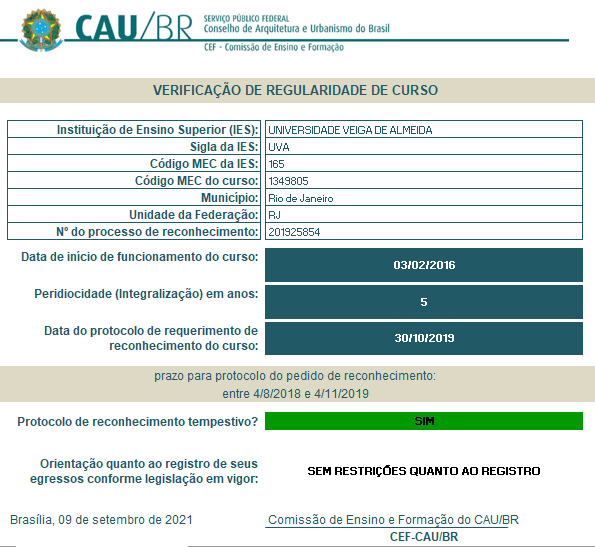 Dados do Curso e data de início (e-MEC)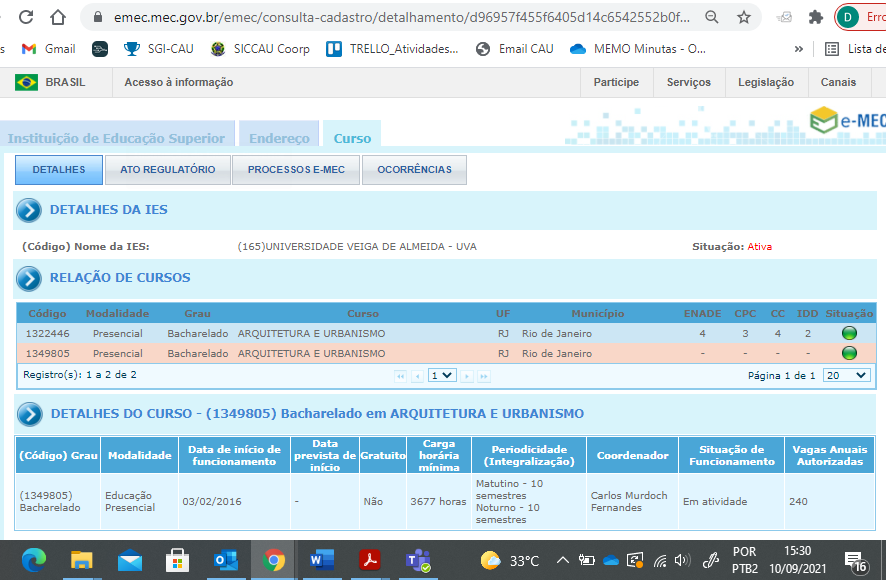 Cálculo de Tempestividade CEF-CAU/BRProtocolo de Reconhecimento (e-MEC)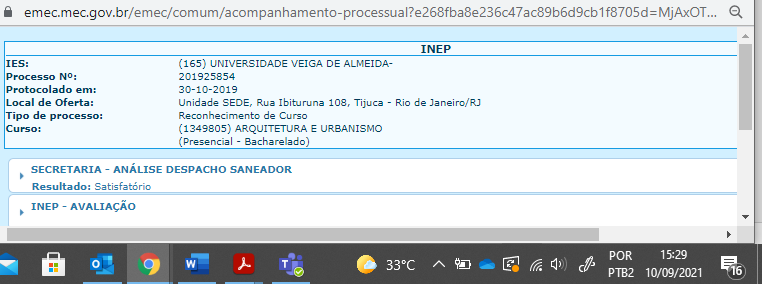 Faculdade Redentor de Paraíba do Sul – Facredentor (1206512)Cálculo de Tempestividade CEF-CAU/BR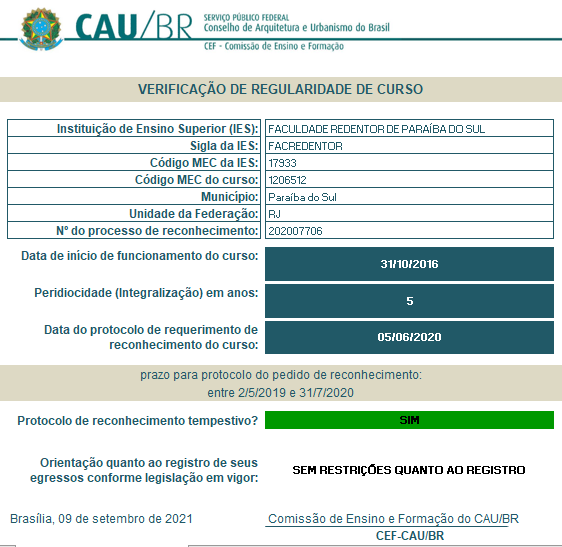 Dados do Curso e data de início (e-MEC)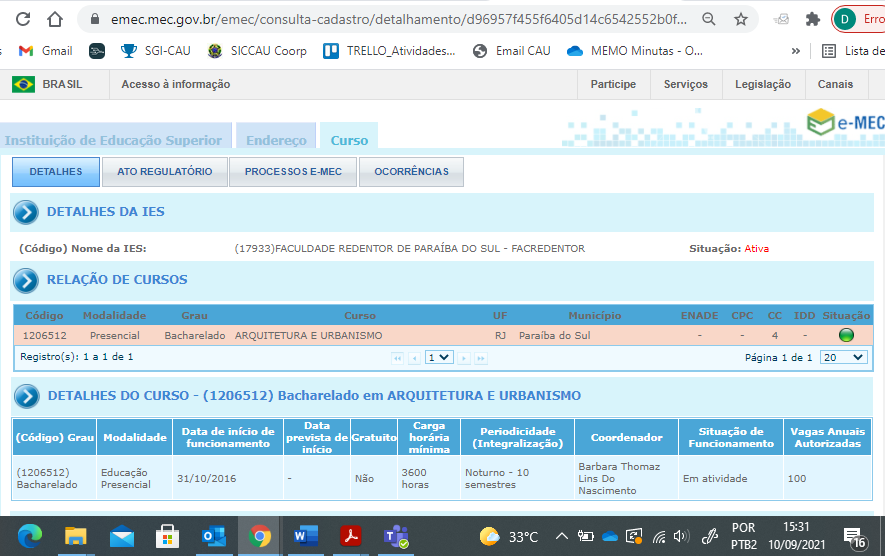 Cálculo de Tempestividade CEF-CAU/BRProtocolo de Reconhecimento (e-MEC)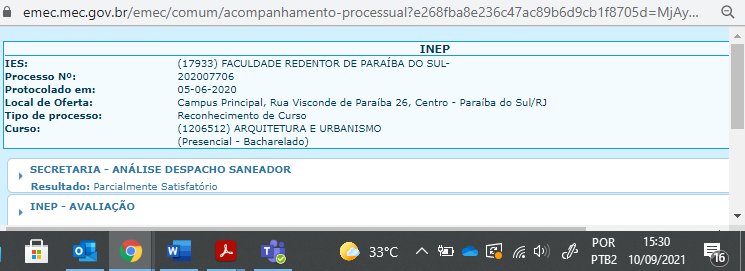 CÁLCULOS DE TEMPESTIVIDADE DOS PROTOCOLOS DE RECONHECIMENTO DE CURSOCÁLCULOS DE TEMPESTIVIDADE DOS PROTOCOLOS DE RECONHECIMENTO DE CURSOCÁLCULOS DE TEMPESTIVIDADE DOS PROTOCOLOS DE RECONHECIMENTO DE CURSOCÁLCULOS DE TEMPESTIVIDADE DOS PROTOCOLOS DE RECONHECIMENTO DE CURSOCÁLCULOS DE TEMPESTIVIDADE DOS PROTOCOLOS DE RECONHECIMENTO DE CURSOCÁLCULOS DE TEMPESTIVIDADE DOS PROTOCOLOS DE RECONHECIMENTO DE CURSOCÁLCULOS DE TEMPESTIVIDADE DOS PROTOCOLOS DE RECONHECIMENTO DE CURSOCÁLCULOS DE TEMPESTIVIDADE DOS PROTOCOLOS DE RECONHECIMENTO DE CURSOCÁLCULOS DE TEMPESTIVIDADE DOS PROTOCOLOS DE RECONHECIMENTO DE CURSOCÁLCULOS DE TEMPESTIVIDADE DOS PROTOCOLOS DE RECONHECIMENTO DE CURSOCÁLCULOS DE TEMPESTIVIDADE DOS PROTOCOLOS DE RECONHECIMENTO DE CURSOCÁLCULOS DE TEMPESTIVIDADE DOS PROTOCOLOS DE RECONHECIMENTO DE CURSOCÁLCULOS DE TEMPESTIVIDADE DOS PROTOCOLOS DE RECONHECIMENTO DE CURSOCÁLCULOS DE TEMPESTIVIDADE DOS PROTOCOLOS DE RECONHECIMENTO DE CURSOCÁLCULOS DE TEMPESTIVIDADE DOS PROTOCOLOS DE RECONHECIMENTO DE CURSODados BásicosDados BásicosDados BásicosDados BásicosDocumentação ApresentadaDocumentação ApresentadaDocumentação ApresentadaDocumentação ApresentadaDocumentação ApresentadaDocumentação ApresentadaDeliberaçãoDeliberaçãoDeliberaçãoDeliberaçãoDeliberaçãoCódigo Curso MECNome da IESCidade UFÚltimo PPC SICCAUAto de AutorizaçãoProtocolo de ReconhecimentoPortaria de ReconhecimentoÚltima Renovação de ReconhecimentoAba Detalhes Curso SICCAUSituação do Curso após AnálisePendênciasDeliberação CEF-CAU/BRImportação de Egressos após AnáliseObservações1.1282991Faculdade Estácio de CuritibaCuritiba PR-Portaria 622 de 04/09/2015TempestivoProcesso 201927410Vide Deliberação CEF-CAU/BR 45/2021 para cálculo-Não preenchidaNão Cadastrado1. Preencher a aba detalhes no SICCAU
2. Inserir PPC atualizado.45/2021Não Autorizado-2.1331838FACULDADE DE ADMINISTRAÇÃO E NEGÓCIOS DE SERGIPEAracajuSE-Portaria 96 de 01/04/2016TempestivoProcesso 201901007Vide Deliberação CEF-CAU/BR 45/2021 para cálculo-Não preenchidaNão Cadastrado1. Preencher a aba detalhes no SICCAU
2. Inserir PPC atualizado.45/2021Não Autorizado-3.1262206Faculdade Una de Sete LagoasSete LagoasMG-Portaria 130 de 02/05/2016TempestivoProcesso 201929030Vide Deliberação CEF-CAU/BR 45/2021 para cálculo-Não preenchidaNão Cadastrado1. Preencher a aba detalhes no SICCAU
2. Inserir PPC atualizado.45/2021Não AutorizadoInserir curso no Siccau4.1303516FACULDADE ANHANGUERA DE PELOTASPelotasRS-Portaria 604 de 13/10/2016TempestivoProcesso 202016504Vide Deliberação CEF-CAU/BR 45/2021 para cálculo-Não preenchidaNão Cadastrado1. Preencher a aba detalhes no SICCAU
2. Inserir PPC atualizado.057/2018 45/2021Não AutorizadoCoordenador divergente no Siccau e e-MEC. Solicitar atualização ao CAU/RS.5.1332181UNIVERSIDADE DO VALE DO RIO DOS SINOSPorto AlegreRS2009Portaria 96 de 01/04/2016TempestivoProcesso 202004745Vide Deliberação CEF-CAU/BR 45/2021 para cálculo-PreenchidaNão Cadastrado1. Inserir último PPC válido para o curso autorizado em 2016 (PPC inserido é de 2009)22/2019;45/2021Não Autorizado-6.1330108CONSERVATÓRIO BRASILEIRO DE MÚSICA - CENTRO UNIVERSITÁRIO BRASILEIRO DE EDUCAÇÃO- Campus Padre Miguel Rio de JaneiroRJ-Portaria 362014 de 24/11/2014IntempestivoProcesso 201929999*Vide Deliberação CEF-CAU/BR 45/2021 para cálculo-Não preenchidaNão Cadastrado1. Preencher a aba detalhes no SICCAU
2. Inserir PPC atualizado.45/2021Não Autorizado*Processo em fase de avaliação iniciada pelo INEP em 31/03/2020. Solicitar a verificação do enquadramento no art 4º da Por.nº 796/2020 ao MEC.Coordenador não informado no Siccau7.1349805UNIVERSIDADE VEIGA DE ALMEIDARio de JaneiroRJ-Resolução 18 de 12/11/2015TempestivoProcesso 201925854Vide Deliberação CEF-CAU/BR 45/2021 para cálculo-Não preenchidaNão Cadastrado1. Preencher a aba detalhes no SICCAU
2. Inserir PPC atualizado.45/2021Não Autorizado-8.1206512FACULDADE REDENTOR DE PARAÍBA DO SUL - FACREDENTORParaíba do SulRJPortaria 	684 de 31/10/2016TempestivoProcesso 202007706Vide Deliberação CEF-CAU/BR 45/2021 para cálculo-Não preenchidaNão Cadastrado1. Preencher a aba detalhes no SICCAU
2. Inserir PPC atualizado.45/2021Não AutorizadoCoordenador ainda não informado no SiccauANÁLISES GERAISANÁLISES GERAISANÁLISES GERAISANÁLISES GERAISANÁLISES GERAISANÁLISES GERAISANÁLISES GERAISANÁLISES GERAISANÁLISES GERAISANÁLISES GERAISANÁLISES GERAISANÁLISES GERAISANÁLISES GERAISANÁLISES GERAISANÁLISES GERAIS9.1321495Universidade Federal Rural do Semi-áridoPau dos FerrosRN2017Portaria 349 de 12/05/2015-Processo 201926523-PreenchidaNão Cadastrado1. Apto a solicitar cálculo de tempestividade.  45/2021Não Autorizado-10.1257836CENTRO UNIVERSITÁRIO METROPOLITANO DA AMAZÔNIABelémPA2017Portaria 238 de 05/03/2015-Processo 201901020-PreenchidaNão Cadastrado1. Apto a solicitar cálculo de tempestividade.45/2021Não Autorizado-11.1284719FACULDADE CATÓLICA DO TOCANTINSPalmasTO2019Portaria 1041 de 23/12/2015.-Portaria 727 de 21/07/2021.- PreenchidaCadastrado-45/2021Autorizado-12.14978UNIVERSIDADE FEDERAL DE PELOTASPELOTASRS2016Portaria 215 de 24/11/1971Curso reconhecidoDecreto 81.606 de 27/04/1978Portaria 921 de 27/12/2018PreenchidaCadastrado-45/2021Autorizado-13.68685CENTRO UNIVERSITÁRIO CENTRAL PAULISTASÃO CARLOSSP2017Resolução 1 de 21/08/2003Curso reconhecidoPortaria 224 de 07/04/2014Portaria 109 de 04/02/2021PreenchidaCadastrado-45/2021Autorizado-14.5000284Centro Universitário FAESAVITÓRIAESXPortaria 1.619 de 13/11/2009Curso reconhecidoPortaria 45 de 22/01/2015Portaria 109 de 04/02/2021Com PendênciaNão cadastrado1. Inserir PPCDel. CEF 36/2020Não Autorizado15.18327FIAM-FAAM - CENTRO UNIVERSITÁRIOSÃO PAULOSP2021Portaria 942 de 28/08/1998Curso reconhecidoPortaria 1.158 de 30/04/2004Portaria 110 de 04/02/2021PreenchidaCadastrado- Del. CEF 36/2020Autorizado -16.1258816CENTRO UNIVERSITÁRIO FUNDAÇÃO DE ENSINO OCTÁVIO BASTOSSÃO JOÃO DA BOA VISTASP2018Portaria 6 de 14/05/2013Curso reconhecidoPortaria 293 de 18/07/2019Portaria 109 de 04/02/2021 PreenchidaCadastrado-Del. CEF 27/2020Autorizado- 17.1180833UNIVERSIDADE DO GRANDE RIO PROFESSOR JOSÉ DE SOUZA HERDYDUQUE DE CAXIASRJ2016Resolução 62/2011Curso reconhecidoPortaria 247 de 30/06/2016.Portaria 110 de 04/02/2021 PreenchidaCadastrado2. Inserir PPC atualizado.Del. CEF 45/2021AutorizadoCoordenador divergente no Siccau e e-MEC. verificar junto ao CAU/RJ18.1307357UNIVERSIDADE REGIONAL INTEGRADA DO ALTO URUGUAI E DAS MISSÕES ErechimRS2018Portaria 1983 de 01/08/2014TempestivoPara registro ver Del. CEF-CAU/BR 27/2020Processo e-MEC 201817105 PreenchidaCadastrado1. Complementar a aba detalhes no SICCAU com as principais inovações do PPC.Del. CEF 45/2021Autorizado- 19.1188469UNIVERSIDADE LUTERANA DO BRASILCARAZINHORS2018Portaria 246 de 31/05/2013Curso reconhecidoPortaria 608 de 06/09/2018 Portaria 111 04/02/2021PreenchidaCadastrado-Del. CEF 45/2021Autorizado-20.1257593CENTRO UNIVERSITÁRIO LUTERANO DE SANTARÉMSANTARÉMPA2018Portaria 210 de 27/03/2014.Curso reconhecidoPortaria 247 de 06/08/2020-PreenchidaCadastrado-Del. CEF 45/2021Autorizado -21.1299472CENTRO UNIVERSITÁRIO UNIVEL - Cascavel - Santa CruzCascavelPR-Portaria 685 de 07/07/2017Processo de reconhecimento e-MEC 202108193--Não preenchidaNão cadastrado1. Apto a solicitar cálculo de tempestividade        2. Preencher a aba detalhes no SICCAU
3. Inserir PPC atualizado.Del. CEF 45/2021Não Autorizado-221404235INSTITUTO FEDERAL DE EDUCAÇÃO, CIÊNCIA E TECNOLOGIA DO PARANÁ - UmuaramaUmuaramaPR2017Resolução 43 de 14/07/2017Processo de reconhecimento e-MEC 202108443--Não preenchidaNão cadastrado1. Apto a solicitar cálculo de tempestividade        2. Complementar a aba detalhes no SICCAU com as principais inovações do PPC.Del. CEF 45/2021Não Autorizado-231306383FACULDADE UNA DE POUSO ALEGREPouso AlegreMG2016Portaria 111 de 16/02/2017Processo de reconhecimento e-MEC 202003533--PreenchidaNão cadastrado1. Apto a solicitar cálculo de tempestividade        Del. CEF 45/2021Não Autorizado-